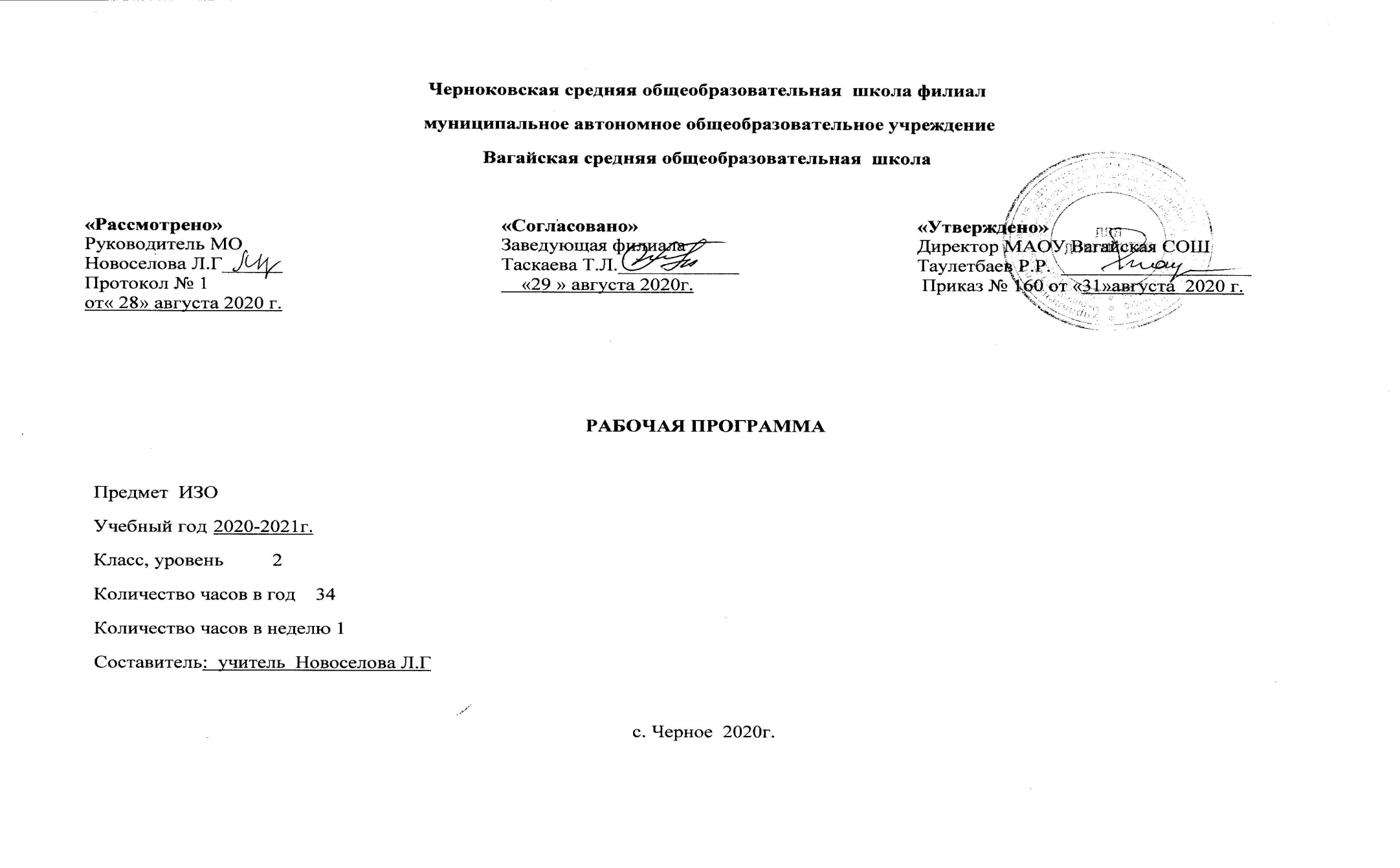 1.Планируемые результаты освоения учебного предметаЛичностные результаты:формирование понятия и представления о национальной культуре, о вкладе своего народа в культурное и художественное наследие мира;формирование интереса и уважительного отношения к культурам разных народов, иному мнению, истории и культуре других народов;развитие творческого потенциала ребенка, активизация воображения и фантазии;развитие этических чувств и эстетических потребностей, эмоционально-чувственного восприятия окружающего мира природы и произведений искусства; пробуждение и обогащение чувств ребенка, сенсорных способностей детей; воспитание интереса детей к самостоятельной творческой деятельности; развитие желания привносить в окружающую действительность красоту; развитие навыков сотрудничества в художественной деятельности.Метапредметные результаты:освоение способов решения проблем поискового характера; развитие продуктивного проектного мышления, творческого потенциала личности, способности оригинально мыслить и самостоятельно решать творческие задачи;развитие визуально-образного мышления, способности откликаться на происходящее в мире, в ближайшем окружении, формирование представлений о цикличности и ритме в жизни и в природе;развитие сознательного подхода к восприятию эстетического в действительности и искусстве, а также к собственной творческой деятельности;активное использование речевых, музыкальных, знаково-символических средств, информационных и коммуникационных технологий в решении творческих коммуникативных и познавательных задач, саморазвитие и самовыражение; накапливать знания и представления о разных видах искусства и их взаимосвязи;формирование способности сравнивать, анализировать, обобщать и переносить информацию с одного вида художественной деятельности на другой (с одного искусства на другое); формировать умение накапливать знания и развивать представления об искусстве и его истории; воспитание умения и готовности слушать собеседника и вести;развитие пространственного восприятия мира; формирование понятия о природном пространстве и среде разных народов;развитие интереса к искусству разных стран и народов;понимание связи народного искусства с окружающей природой, климатом, ландшафтом, традициями и особенностями региона; представлений об освоении человеком пространства Земли;освоение выразительных особенностей языка разных искусств; развитие интереса к различным видам искусства;формирование у детей целостного, гармоничного восприятия мира, воспитание эмоциональной отзывчивости и культуры восприятия произведений профессионального и народного искусства;воспитание нравственных и эстетических чувств; любви к народной природе, своему народу, к многонациональной культуре;формирование первых представлений о пространстве как о среде (все существует, живет и развивается в определенной среде), о связи каждого предмета (слова, звука) с тем окружением, в котором он находится.Предметные результаты:формирование устойчивого интереса к изобразительному творчеству; способность воспринимать, понимать, переживать и ценить произведения изобразительного и других видов искусства;индивидуальное чувство формы и цвета в изобразительном искусстве, сознательное использование цвета и формы в творческих работах;развитость коммуникативного и художественно-образного мышления детей в условиях полихудожественного воспитания;проявление эмоциональной отзывчивости, развитие фантазии и воображения детей;использование в собственных творческих работах цветовых фантазий, форм, объемов, ритмов, композиционных решений и образов;сформированность представлений о видах пластических искусств, об их специфике; овладение выразительными особенностями языка пластических искусств (живописи, графики, декоративно-прикладного искусства, архитектуры и дизайна);умение воспринимать изобразительное искусство и выражать свое отношение к художественному произведению; использование изобразительных, поэтических и музыкальных образов при создании театрализованных композиций, художественных событий, импровизации по мотивам разных видов искусства;нравственные, эстетические, этические, общечеловеческие, культурологические, духовные аспекты воспитания на уроках изобразительного искусства.                                                                                   2.Содержание учебного предметаПредметный мир (5 ч) Что значит быть художником? Фактура предметов. Рисуем натюрморт. Рефлекс в изобразительномИскусстве. Что значит интерьер?Многообразие открытого пространства (5 ч) Что такое открытое пространство? Путешествуем по свету. Открытое пространство и архитектура Кто создаёт архитектуру? Сочиняем сказку. Волшебство искусства (2 ч) Какие бывают виды искусства. Театр. Народная игрушка. О чем рассказывает искусство (18 ч) Художественно-выразительные средства. Цветовая гамма. Рисуем холодную зиму. Передаём настроение цветом. Учимся рисовать с натуры. Портрет и автопортрет. Такие разные маски! Графическое изображение. Контраст. Тон в живописи. Штрих. Тон в графике. Набросок. Придаём бумаге объём. Пейзаж. Животные в произведениях искусства. Создаём волшебную птицу из бумаги.Сюжетная композиция. Человек учится у природы. Симметрия в природе и искусстве.Природа - великий художник (4 ч) Удивительный мир природы. Слушаем, наблюдаем и рисуем ритмы. Смотри на мир широко открытыми глазами.3.Тематическое планирование  с указанием количества часов, отводимых на освоение каждой темы.№ п\п ТемаКол-во часов1Что значит быть художником?12Фактура предметов13Рисуем натюрморт14Рефлекс в изобразительном искусстве15Что значит интерьер?16Что такое открытое пространство?17Путешествуем по свету18Открытое пространство и архитектура19Кто создаёт архитектуру?110Сочиняем сказку111Какие бывают виды искусства. Театр112Народная игрушка113Художественно-выразительные средства. Цветовая гамма114Рисуем холодную зиму115Передаём настроение цветом116Учимся рисовать с натуры117Портрет и автопортрет118Такие разные маски!119Графическое изображение120Контраст121Тон в живописи122Штрих123Тон в графике124Набросок125Придаём бумаге объём126Пейзаж127Животные в произведениях искусства128Создаём волшебную птицу из бумаги129Сюжетная композиция130Человек учится у природы131Удивительный мир природы132Симметрия в природе и искусстве133Слушаем, наблюдаем и рисуем ритмы134Смотри на мир широко открытыми глазами1ИтогоИтого34